Academic Curriculum Vitae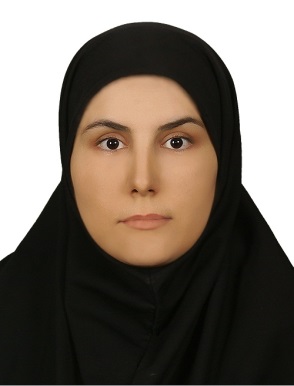 Mehri Kalhor, PhDInstructor of the Department of Midwifery and Reproductive Health, Faculty of Nursing and Midwifery, Shahid Beheshti University of Medical Sciences, Tehran, IranE-mail: mkalhor@sbmu.ac.ir mkalhor20@gmail.com Research interests:• Pregnancy• Childbirth and breastfeeding• Reproductive health• Women's health• E-health.1-	Kalhor ME, SamieeRad F, Garshasbi MA, MohitAbadi ZA, Sefollah SI. Evaluating the effect of mother–baby skin-to-skin care on neonatal outcomes in preterm infants. SSU_Journals. 2016 Aug 15;24(5):375-86.2-	Amini L, Kalhor M, Haghighi A, Seyedfatemi N, Hosseini F. Effect of oral contraceptive pills on rheumatoid arthritis disease activity in women: A randomized clinical trial. Medical journal of the Islamic Republic of Iran. 2018;32:61.3-	Nezal AJ, Rad FS, Kalhor M, Alipour M, Montazeri A. Sexual quality of life in pregnant women: A cross sectional study. Payesh (Health Monitor). 2018 Aug 15;17(4):421-9.4-	Kalhor M, Aj N, Alipour M, Eghdam Poor F. Comparison of pregnancy and delivery outcomes in teenage mothers and primiparas referring to Kowsar Teaching Hospital in Qazvin in 2012-2013. Razi Journal of Medical Sciences. 2015 Mar 10;21(129):27-38.5-	Rad FS, Ghaebi M, Zarabadipour S, Bajelan A, Pashazade F, Kalhor M, Barikani A. Comparison of diagnostic methods in detection of squamous cell abnormalities in Iranian women with abnormal pap’s smear test and associated demographic and issues. Iranian Journal of Pathology. 2020;15(2):106.6-	Samiee Rad F, Kalhor M. An overview of Spiritual health in cancer patients. Iranian Journal of Psychiatric Nursing. 2019 Jan 10;6(6):82-8.7-	Samiee-Rad F, Ziaee-Ardestani M, Kalhor M, Keshavarzi B. Primary ovarian ectopic pregnancy: a case report. Biotechnology and Health Sciences. 2017;4(1):45-8.8-	Kalhor M, Yousefloo S, KAVEHIE B, Mohammadi F, Javadi H. Effect of yarrow (achillea millefolium l.) extract on premenstrual syndrome in female students living in dormitory of qazvin university of medical sciences.9-	Kalhor M, Kaveii B, Samiee-Rad F. Evaluating Patients awareness and satisfaction of implementing Patients' Rights Charter at Kowsar Hospital in Qazvin. Research in Medical Education. 2017 Oct 10;9(3):37-29.10-	Kalhor M, Samiirad F, Barikani A, Safarpoor D, Shirali MH. Relationship between self-efficacy with adverse delivery and neonatal outcomes inpregnant women with gestational diabetes admitted to kowsar hospital of Gazvin in 2013. J Clin Care. 2015;2(1):28-38.11-	Eghdampour F, Haseli A, Kalhor M, Naghizadeh S. The impact of aloe vera on episiotomy pain and wound healing in primiparous women. Advances in Environmental Biology. 2014 Oct 1:552-8.12-	Qaderi K, Yazdkhasti M, Zangeneh S, Behbahani BM, Kalhor M, Shamsabadi A, Jesmani Y, Norouzi S, Kajbafvala M, Khodavirdilou R, Rahmani N. Changes in sexual activities, function, and satisfaction during the COVID-19 pandemic era: a systematic review and meta-analysis. Sexual medicine. 2023 Apr 1;11(2):qfad005.13-	Kalhor M, Samieerad F, Garshasbi M, Mafi M, Ranjkesh F. Predictors of quality of work life and job performance in clinical staff in Qazvin, Iran. International Journal of Epidemiologic Research. 2018 Sep 1;5(3):86-91.14-  Kalhor M, Mohammadi E, Shahali S, Amini L, Moghaddam-Banaem L. Sexual and reproductive health aspects in women with polycystic ovary syndrome: An integrative review. International Journal of Reproductive Biomedicine. 2022 Sep;20(9):723.15- Samiee-rad F, Zangivand AA, Soleimanitadi K, Kalhor M. Primary typical pulmonary carcinoid tumor: an incidental finding. Comparative Clinical Pathology. 2018 Jan;27:261-4.16- Moini A, Kalhor M, Jahanian Sadatmahalleh S, Niknejadi M, Nasiri M, Yahyaei A, Irani S, Mousavi SS, Mikaeili S, Mirzaei N. Evaluation of the relationship between ovarian reserve with congenital anomalies and intramural uterine leiomyoma among infertile women: a cross-sectional study. Journal of Ovarian Research. 2023 Dec;16(1):1-8.17- Gharagozloo M, Jahanian Sadatmahalleh S, Kalhor M, Ghaffari F, Hasani F, Jahangiri N, Nasiri M, Khosravi A. Evaluation of the relationship between vitamin D levels with oocyte quality in breast cancer women: a cross-sectional study. Scientific Reports. 2023 Jul 26;13(1):12083.18- Qaderi K, Hosseinirad H, Kalhor M, Zangeneh S, Pournaghi M, Khodavirdilou R, Keshavarz M, Eghdampour F, Mirmolaei ST, Jesmani Y, Barjasteh S. The relationship between sex steroids (E2, progesterone, and AMH) levels and severity and fatality of COVID-19: A systematic review. Heliyon. 2023 Mar 1.19- Amini M, Kalhor M, Samii Rad F, Hossein Verdi F. Compare Rates of Depression in People with Non-dependent and Drug-Dependent which are leaving. Iranian Journal of Psychiatric Nursing. 2018 Dec 10;6(5):9-15.20- KALHOR, M., N. TEHRANIAN, and RAD F. SAMII. "Relationship Between Obesity, its Associated Risk Factors and Infertility in Women." Journal of Guilan University of Medical Sciences,  (2018): 28-36.21- Kalhor M. Maternal Complications of Pregnancy in Women with Rheumatoid Arthritis. Iranian Journal of Allergy, Asthma & Immunology. 2018 Jan 2;17.22- Kalhor M, Abbasi M, Amini L, Barikani A. Effect of treatment of bacterial vaginosis on disease activity in rheumatoid arthritis. J Qazvin Univ Med Sci. 2016; 20 (2): 18-25.23- Kalhor M. Effect of infertility on female sexual function. International Journal of Reproductive BioMedicine. 2014 Jun 1;12(6):46.24- Kalhor M. Quality of life and related factors among infertile women. International Journal of Reproductive BioMedicine. 2014 Jun 1;12(6):129.25- Kalhor M, Mohammadi E, Shahali S, Amini L, Moghaddam-Banaem L. Development and validation of a guideline on sexual and reproductive health services for polycystic ovary syndrome in Iran: a mixed-methods study protocol. Health Research Policy and Systems. 2021 Dec;19:1-9.26- Kalhor M, Samiirad F. Pregnancy Outcomes in Patients with Rheumatic Diseases who were Referred to Number Rheumatology Clinics in Tehran. Iranian Journal of Allergy, Asthma & Immunology. 2018 Jan 2;17.27- Kalhor M, Haghighi A, Samii rad F. Investigate role of stress with disease activity in rheumatoid arthritis. Iranian. J .Immunol. Volume 11, Supplement 1, April-May 2014.28- Kalhor M, Samii rad F, Garshasbi M, Talebi F and Baboii M. Survey of sexual disorders in women with rheumatoid arthritis attending rheumatology clinic of Shariati Hospital, Tehran. Iranian. J .Immunol. Volume 11, Supplement 1, April-May 2014.29- Fatemeh Samieerad, Amir Farzam  , Mehri Kalhor  , Fatemeh Pashazade  , Mahsa Ziaee-Ardestani. Prevalence and Etiology of Anemia in Neonatal Patients Referred to Tertiary Care Kosar Hospital. Laboratory & Diagnosis, 2017 Vol. 8, No 34, Supplement Issue.30- Qaderi K, Khodavirdilou R, Kalhor M, Behbahani BM, Keshavarz M, Bashtian MH, Dabir M, Irani M, Manouchehri E, Farahani MF, Mallah MA. Abortion services during the COVID-19 pandemic: a systematic review. Reproductive Health. 2023 Dec;20(1):1-2.EducationYearDegreeInstitutionLocation2021PhD in Reproductive HealthTarbiat Modares UniversityTehran, Iran2011MSc in MidwiferyTehran University of Medical SciencesTehran, Iran2007BSc in MidwiferyShahid Beheshti University of Medical SciencesTehran, IranProfessional Experience and Executive PositionsYearsPositionInstitutionLocationfrom 2022Member of faculty of sciencesShahid Beheshti University of Medical SciencesTehran,Iran 2011-2022Midwife of Kowsar Teaching HospitalQazvin University of Medical SciencesQazvin, Iranfrom 2022Member of the specialized committee of midwifery and reproductive health departmentShahid Beheshti University of Medical SciencesTehran,Iran 2013-2016Member of the educational core of birth preparation classesQazvin University of Medical SciencesQazvin, Iran2014-2016Secretary of Research Committee, Kowsar Hospital, Qazvin cityQazvin University of Medical SciencesQazvin, Iran2017-2021Member of the obstetric watch and emergencies of high-risk mothers, Qazvin University of Medical SciencesQazvin University of Medical SciencesQazvin, Iran2015-2017Secretary of Midwifery and Reproductive Health Student Scientific AssociationTarbiat Modares UniversityTehran,IranResearch- PublicationsBooksYearAuthorsTitlePublication Company2012Mehri kalhor, Leila amini Contraceptive pills and rheumatoid arthritisAndishe Zarin2022Shahideh Jahanian, Sadat Mahalle, Mehri Kalhor and etc. Reproductive and sexual health and rights in international conventionsHasnain Publications